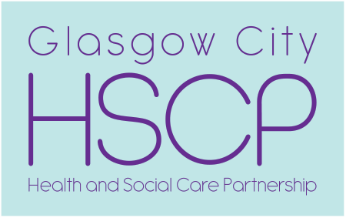 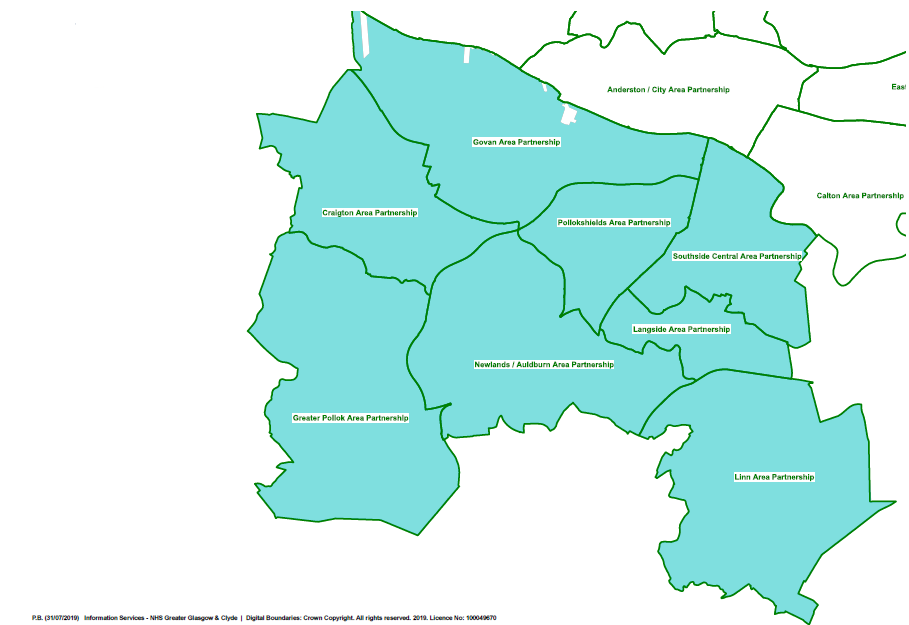 FOREWORDForeword by Assistant Chief Officer2019/20 will be an exciting time for continuing the transformation journey in the Health and Social Care Partnership (HSCP) and for taking forward Locality developments in each of the care groups and in progressing integration across health and social care.  It will also be a challenging time for the organisation from a financial perspective as well as managing significant change that aims to provide more effective services for our patients and service users.The actions within this 2019/20 Locality plan support the second Strategic Plan for Glasgow City Health and Social Care Partnership, which was widely consulted upon with many stakeholders, including patients and service users.  We have identified areas for improvement and also to maintain some existing excellent performance within the South Locality.  There is a particular emphasis on equality of access and service provision, community engagement, partnership working and also in using information and data to support improvement.New services, such as the New Gorbals Health and Care Centre, staff and changes to our facilities will help us to deliver the high quality care and planned developments.  The South Locality Plan will be subject to ongoing review and we will aim to ensure that any in-year developments are also communicated to our stakeholders.I recognise the commitment from Partnership staff, independent contractors and also our key partners across acute services, housing, community planning, care homes and the Third Sector, and I look forward to working closely with the Locality staff, partner organisations and also patients, service users and carers in delivering this plan.Stephen Fitzpatrick, Assistant Chief Officer, Older People’s Services and South Operations1.	LOCALITY PROFILE  is the largest HSCP in  by population and budget and is responsible for health and social care provision across 3 localities in the City; North West, North East and . The South Locality covers a population of 220,000. Its boundary is coterminous with the community planning boundary for the South Sector, inclusive of 8 Area Partnerships, below: GREATER POLLOK AREA PARTNERSHIPCRAIGTON AREA PARTNERSHIPGOVAN AREA PARTNERSHIPSOUTHSIDE CENTRAL AREA PARTNERSHIPPOLLOKHIELDS AREA PARTNERSHIPLANGSIDE AREA PARTNERSHIPNEWLANDS / AULDBURN AREA PARTNERSHIPLINN AREA PARTNERSHIPA significant feature of the South Locality is the very marked difference in the social and economic circumstances of people living in different areas in the locality.  This includes some of the most affluent areas in Scotland and also some of the most deprived areas, as well as representing significant cultural and ethnic variance. A key responsibility of localities is to produce a locality plan for the area they serve.  This document is the locality plan for South Glasgow and is guided by the overarching priorities set out in the HSCP’s Strategic Plan.As well as having responsibility for supporting the delivery of the range of services set out within this plan to our local population, the Assistant Chief Officer for the South Locality also has a lead responsibility within Glasgow City HSCP for managing all Older people, Physical Disability and Unscheduled Care Services. This includes Sphere, the Continence Service that is hosted by Glasgow City HSCP on behalf of all HSCPs in Greater Glasgow and Clyde. We are keen to ensure that there is a strong and effective connection between our services and the local communities we serve. To further assist this, we have structured our community services for older people into 4 Neighbourhood Teams within South. This will also help to improve joint working with GP Clusters and other partner organisations, such as Housing providers. These Neighbourhood Teams will broadly work within the 4 boundary areas shown in the following mapThe 4 Neighbourhood Team Areas within South for Older People’s Services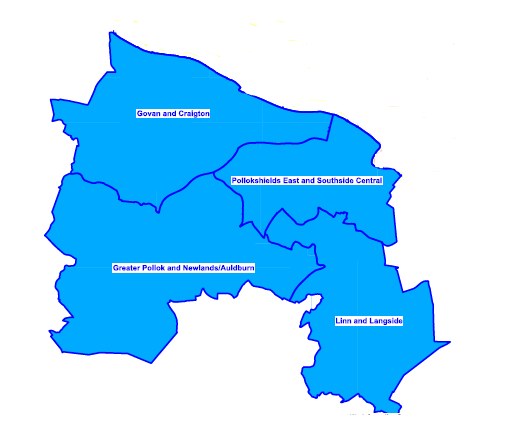 HEALTH & WELL BEINGThe adult Health and Well Being Survey has been undertaken by the Health Board in NHSGGC on a three yearly basis since 1999. Reports are available for , each geographic locality and a number of Thriving Places.  The survey covers a wealth of topics in relation to respondents’ perceptions of their health, including health behaviours, social health, financial well being and perceptions of services.  The 2018 reports for each Locality were recently launched. Below is some key data and trend information for South, including the demographic profile. 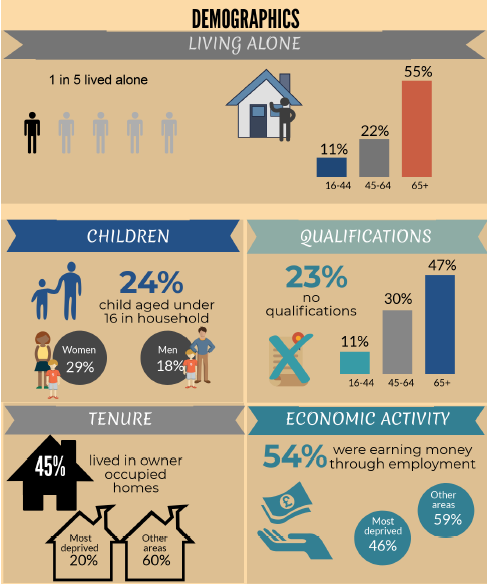 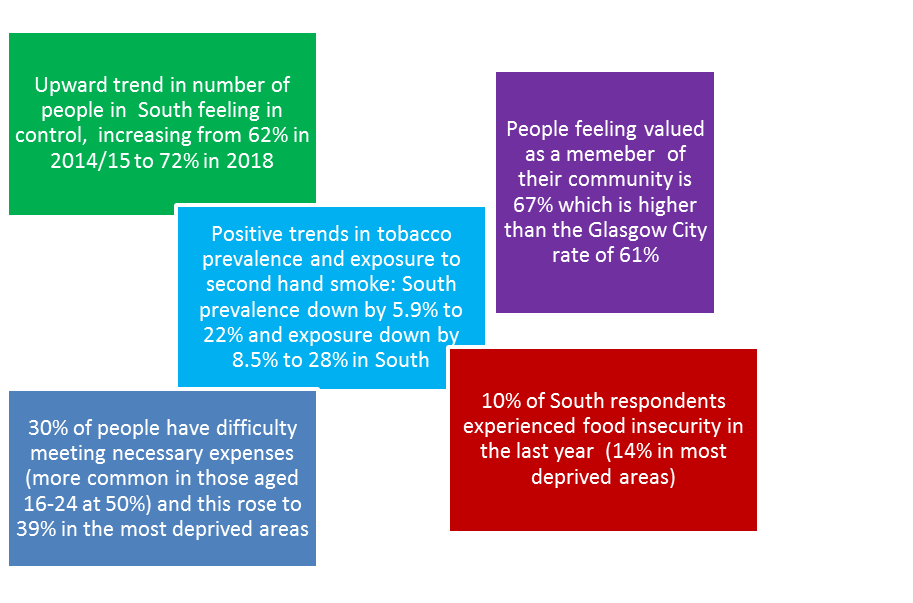 2.	HSCP STRATEGIC PRIORITIESGlasgow City Integration Joint Board (IJB), at its meeting in March 2019, endorsed a three year Strategic Plan for the period 2019-22 (see: https://www.glasgow.gov.uk/index.aspx?articleid=17849). In that plan, the IJB set out its vision for health and social care services: The City’s people can flourish, with access to health and social care support when they need it. This will be done by transforming health and social care services for better lives. We believe that stronger communities make healthier livesIt also recognised that delivering ‘more of the same’ will not be enough to meet the challenges of rising demand, budget pressures and inequalities. Transformational change is therefore needed to the way health and social care services are planned, delivered and accessed in the City. Within Glasgow City HSCP, localities play a vital role in delivering better, integrated health and social care services for the people of Glasgow.  The purpose of this locality plan is to:show how we will contribute to the implementation of the IJB’s Strategic Plan 2019-22; andhow we will respond to local needs and issues within the South Locality of the CityTo better align locality plans with the overarching IJB Strategic Plan, locality plans will also now cover the 3 year period 2019-22.  In compliance with the Scottish Government’s Localities Guidance (July 2015), locality updates are included within the HSCP’s annual performance report.The locality plan is based on:what we know about health and social care needs and demands and any changes from our 2018/19 locality plan;our current performance against key targets;our key service priorities, informed by the IJB Strategic Plan 2019-22the resources we have available including staffing, finance and accommodation. The detailed priorities and actions set out in this locality plan are grouped under the 5 strategic priorities set out in the IJB Strategic Plan:early intervention, prevention and harm reduction providing greater self-determination and choice shifting the balance of care enabling independent living for longer public protection 3.	Community engagement – locality engagement forum The South locality engagement model has been in place since April 2017. The model was developed to meet the engagement requirements set out in the HSCP Participation and Engagement Strategy, and was widely consulted on at the time of its introduction.  It has three strands:Strand 1: a communication and engagement network through which to share information about HSCP policies, service developments, opportunities for engagement, news and consultation activityStrand 2: a schedule of public facing events and sessions, reflecting HSCP priorities and locality issuesStrand 3: a programme of project based work supporting services to deliver feedback, engagement and involvement work at the point where people access servicesThis model offers local people, service users and community and third sector organisations different levels of engagement, depending on their area of interest, expertise and capacity.  Engagement activity during 2018 - 19 included;Two public facing newsletters and routine mailings to all 300 members of the South Locality Engagement Network, sharing news, information and engagement opportunities from the HSCP and other partners/stakeholdersThree outreach sessions delivered in partnership with local community and third sector organisations on issues including mental health, neighbourhood teams, primary care improvement plans and Know Who To Turn To messagingTwo public facing events discussing key HSCP priorities including the review of Out of Hours Services, the Moving Forward Together programme and the Glasgow City HSCP Strategic PlanAn engagement session with community representatives, community and third sector organisations on the HSCP programme of reform for older people’s servicesA number of specific activities including an extensive programme of communication engagement in connection with the opening of the New Gorbals Health and Care Centre and a programme of work with local carers to develop an admission pack for a local Specialist Dementia UnitFurther to a review of the South Locality engagement model a key priority in 2019/2020 is to extend the model to include a quarterly forum, led by senior staff within the locality, offering further opportunities for local people, community stakeholders and other partners to be involved in decision making at a more strategic level.  It is envisaged that this group will meet in Autumn 2019 to develop key areas for discussion and agree a terms of reference.Other priorities key priorities include;Continue to offer different levels of engagement across all services and in particular, with neighbourhood teamsContinue to work in partnership with key local networks and stakeholders, and  support HSCP staff and services to promote greater participation and involvement of vulnerable people and groupsContinue to support HSCP strategic priorities and facilitate consultation and engagement at a locality and citywide level as appropriateLead city wide participation and engagement opportunities in connection to the Older People’s Transformational Change ProgrammeTo find out more about the South Locality Engagement Network and other locality engagement opportunities please contact: Lisa Martin, Community Engagement Officer (South Locality) on 0141 427 8269 or Lisa Martin@ggc.scot.nhs.uk4.	Performance information This section summaries our performance in the South Locality against the targets and indicators that are reported regularly to Glasgow City IJB’s Finance, Audit and Scrutiny Committee.  The table below shows the progress made over the course of 2018-19 to improve our performance (GREEN), as well as those areas where further improvement is required (RED).  Delivering on the range of actions set out in this locality plan will make a positive contribution towards the efforts to continually improve performance in these areas.5.	Strategic Priorities & Service ActionsThe detailed priorities and actions set out in this locality plan are grouped under the 5 strategic priorities set out in the IJB Strategic Plan, namely:early intervention, prevention and harm reduction providing greater self-determination and choice shifting the balance of care enabling independent living for longer public protection The following section highlights activities underway for 2019/20 using the key care group / service delivery headings.  Each section shows how the care group will deliver the five strategic priorities for the Partnership.  The main activities will be delivered consistently across each Locality area and are identified as “City-wide”, but these will be delivered and monitored by the Locality teams.  Some specific actions will be delivered in a single Locality, but may be subject to wider roll out in future years across the Partnership if appropriate.Children and Young PeopleADULT SERVICESOLDER PEOPLE AND PHYSICAL DISABILITYOlder People Locality Plan – City Wide and Locality ActionsPRIMARY CAREHEALTH IMPROVEMENTCARERS6. PROMOTING EQUALITY The South locality will continue to deliver the actions and priorities set out within Glasgow City HSCP’s Equality Plan.Key actions and priorities for the South Locality include:Maintaining accessibility audits of new buildingsParticipation in Equality Impact Assessments of cost savings, service redesigns, service developments and policiesHate crime awareness and reporting Promote multi-agency working to address violence against women through the Glasgow Violence Against Women Partnership and the locality implementation group, helping to deliver the City-wide strategic delivery plan and the national Equally Safe Strategy.Routine enquiry money worries, gender based violence (GBV), employability and appropriate onward referral Participation in age discrimination audits as requiredResponding to findings of the Fairer NHS staff survey alongside staff training priorities (Asylum seekers & Refugees, Poverty e-learning module, Key care groups, GBV) Meeting the requirements of the HSCP's participation and engagement strategy including equalities monitoring of community engagementAnalysing performance monitoring and patient experience by protected characteristics as requiredProvision of a programme of equality and diversity training for HSCP staff and local organisations 7.  Resources 7.1  Accommodation New Health and Care CentreThe new £17 million New Gorbals Health and Care Centre opened on Monday 21st January 2019. This new facility replaced the original Gorbals Health Centre, Twomax building and Southbank Centre for Specialist Children’s Services.  A broad range of services are now provided from the new facility, 4 GP practices, Physiotherapy, Podiatry, General dental services and public dental services, Specialist Children’s Services, Child and Adolescent Mental Health services (CAMHs), Alcohol and drug recovery services and Social work services.  As well as transforming the standard of accommodation, this new facility will deliver more integrated health and social care services for the benefit of patients and service users.  In 2019/20 there will be ongoing evaluation and a post occupancy review.Reviewing Accommodation Requirements and Promoting Co-locationServices are delivered across a wide range of locations in the South locality. Our vision is that we will focus our health and social care services around our four main centres in Gorbals, Castlemilk, Govan and Pollok supported by other smaller centres across the south. In late 2018 moves took place to support the co-location of Children’s Services including relocation of a team into Pollok Health Centre and further work will take place across 2019/2020 in Castlemilk Social Work office and the Castlemilk neighbourhood to make better use of our non-clinical areas through the introduction of agile working, and improving facilities for staff and patients.  A programme to improve our accommodation and support the delivery of integrated health and social care services to the people of South Glasgow is underway. We have begun to assess the scope for increasing clinical space for Primary Care Improvement Plan work-streams including Treatment Room and Care Services as well as Children’s Immunisation Programmes.  Following a review of sites in South, the Head Quarters offices will relocate in November 2019 into Rowanpark.  7.2  Human Resources The South Locality directly manages a staffing compliment of approximately 2800 people across a range of services and disciplines (2300 Whole Time Equivalent). This includes services hosted as a management responsibility on behalf of HSCPs across Greater Glasgow and Clyde. 7.3  Finance South Locality has a total net recurring budget for service provision of approximately £261m. The budget for South Locality in 2018/19 is set out below. Foreword by Assistant Chief Officer31.Locality Profile (incl Health & Wellbeing Survey results)4, 5, 62.HSCP Strategic Priorities73.Community Engagement – Locality Engagement Forum8-94.Performance Information9-115.Strategic Priorities & Services ActionsChildren and FamilyAdult Older peoplePrimary CareHealth improvementCarers12 -1920 – 3536 – 4343 – 4748 – 5151– 526. Promoting Equality537.Resources	Accommodation54           Human Resources54           Finance (Locality budget by care group 2019/20)55Indicator Q1 Performance/ StatusQ4 Performance/StatusAchievementsAchievementsAchievementsNumber of New Carers identified that have received a Carers Support PlanN/A783  (GREEN)       (Target 550)Prescribing Costs: Annualised Cost Per Weighted List Size£167.12 (GREEN)£160.80 (GREEN)% of HPIs allocated by Health Visitor by 24 weeks96% (GREEN)99% (GREEN)% of young people receiving an aftercare service who are known to be in employment, education or training 68% (AMBER)75% (GREEN)% of people who have started a psychological therapy within 18 weeks of referral 94.7% (GREEN)97.6% (GREEN)% Alcohol and Drug service users with an initiated recovery plan following assessment 75% (GREEN)78% (GREEN)Women Smoking in Pregnancy (General Population)12.1% (GREEN)9.9% (GREEN)Women Smoking in Pregnancy (Deprived Population)18.4% (GREEN)17.6% (GREEN)Exclusive Breastfeeding at 6-8 weeks (General Population)30.1% (GREEN)32.8% (GREEN)Exclusive Breastfeeding at 6-8 weeks (Deprived  Population)22.2% (GREEN)22.4% (GREEN)Areas For ImprovementAreas For ImprovementAreas For ImprovementHome Care: % of Older People (65+) reviewed in the last 12 months.76% (RED)78%(RED)% of service users leaving reablement with no further home care support18.7% (RED)31.7% (RED)Total Number of Older People Mental Health Patients Delayed7 (RED)3 (RED)Intermediate Care (Average Length of Stay - Days) 41 (RED)34 (RED)Total Number of Acute Delays and Acute Bed Days Lost to Delayed DischargeN/A15,288 (citywide)4794 (NE)Flu and Shingles Immunisation Rates Various for different groupsVarious for different groupsAccess to CAMHS Services N/A86% (RED)% of Looked After and Accommodated Children under 5 who have had a permanency review 61% (RED)70% (RED)Total Number of Adult Mental Health Delays N/A (RED)8  (RED)% Homelessness Decisions made within 28 days of initial presentation74% (RED)83% (RED)% of live homeless applications over 6 months duration at quarter end 47% (RED)47% (RED)% of Community Payback Order unpaid work placements commenced within 7 days of sentence 62% (RED)64% (RED)% of Community Payback Orders with a case management plan within 20 days 94% (GREEN)73% (RED)% of Community Payback Order 3 month reviews held within timescale73% (AMBER)66% (RED)% of Unpaid Work requirements  completed within timescale69% (GREEN)62% (RED)% of SW Stage 1 Complaints responded to within timescale 88% (GREEN)58% (RED)Children’s ServicesChildren’s ServicesChildren’s ServicesChildren’s ServicesPrevention, early intervention and harm reductionPrevention, early intervention and harm reductionPrevention, early intervention and harm reductionPrevention, early intervention and harm reductionCity Wide Areas of ActivityPriority ActionsTimescaleOutcomes SoughtDevelop a Family Support StrategyWork with partner agencies and third sector to improve the range of preventative supports and sustainability of  services for families that will provide long-term benefits for local children and familiesProvide better support to mums, dads and carers in our most vulnerable neighbourhoods.Continue to work with third sector agencies to improve the range and sustainability of family support services that will provide long-term benefits for local children and families2019The aim of the service is to provide community supports to prevent young people being referred to social work and/or taken in to local authority care.Families who do not require statutory support from social care, can access a range of preventative third sector servicesWork with the Centre for Excellence for Looked After Children in Scotland (CELCIS) and the Robertson’s trust to improve our approach to supporting children and young people on the ‘edge of care’Commissioning of services from the third sector to provide intensive family support to children on the edge of care2019/20Reduction in the numbers of children being taken into local authority careChildren’s services – Whole system change.Implement a framework to promote child and youth mental well-beingCreate services that can provide earlier interventions for children at risk of entering the care system and their familiesImprove families’ wellbeing and prevent children from compulsory measures (such as becoming ‘looked after’)To work with families to build positive relationships, ensure right measures are put in place to improve the family circumstances and the wellbeing and development of the childTest out different approaches in each of the city’s three localities during the next three years2019/20Children and young people will achieve positive physical and emotional health and wellbeing outcomesCommunity based mental health and wellbeing services (children)Undertake scoping to inform the development of a service model options to address mental health and wellbeing in childrenContinued delivery of commissioned service to improve the mental health and wellbeing of young people2019/20As aboveCreating a culture for health reducing alcohol, drugs and tobacco useDelivery of multiple risk contract to young people comprising curricular programme and 1:1 service delivery of programmed activities to support the prevention and education component of the ADP strategy2019/20Support for young people to build resilienceIncreased capacity for targeted early intervention programmes around drug and alcohol issuesFull implementation of Healthy Children Programme To begin all additional assessments and visits to all families as per Universal Pathway (including antenatal pathway)By 31/3/2020Programme is fully implementedAll children have access to Universal pathway which will improve early assessment, planning and intervention Children’s needs are met earlier reducing need for specialist or statutory servicesImprovement in breast feeding at 6 weeksHaving successfully achieved Gold Award. Maintain and  build on this success and continue to work with mothers to encourage breastfeedingOngoingBabies are breast fed longerFig at Q4 exclusive Breastfeeding 6weeks 22.8%Development  and Implementation of the Glasgow Parenting  FrameworkCentral Parenting Team will continue to widen and  strengthen collaborative working with  partner agencies to support and enhance parents experience, engagement and participation in  Triple P group  programmes providing accessible, appropriate, culturally sensitive parenting support in GlasgowExpand the development and implementation of a culturally sensitive community based approach to service delivery to  identify and respond  effectively, efficiently and sensitively to parenting needs  within local community groups and settingsDevelop and implement parenting support pathways for targeted Triple P Teen Discussion Group support within Glasgow Secondary Schools in partnership with Police Scotland Campus Officers and Education ServicesContinue the provision of the Glasgow Solihull Approach Workforce training programme expanding the programme development to include the Solihull Plus Trauma Awareness training to support  trauma informed practice across Children and Families 2019/202019/202019/202019/20To reduce the levels of parents who Did Not Attend  group programmes and increase retention and successful programme completion by parents/carersIncrease  parental uptake and engagement in Triple P parenting  support within local community groups and servicesIncreased support to families through the provision of accessible Targeted Teen Parenting  programmes and workshops available in Glasgow Secondary SchoolsChildren & Families staff across services will understand the impact of trauma on children, young people, families and adults.Use the Solihull Approach model to help and support families.Develop the Consortium approach with the third sector on a city wide basis, informed by the North East test of change.Through the Lottery funding develop a consortium approach:Third sector organisations coming together as a consortium.Consortium staff co-located with the social work duty team.Families not requiring social work involvement immediately referred to the consortium to ensure that they receive the appropriate level of support at the right time. Co-developed family support delivered by the third sector rather than social work led.2019Early and effective intervention aiming to give all children and young people the best possible start in lifeThird sector interface and engagementFollowing outcome of consultation on City-wide family support strategy, consider opportunities to improve third sector interface, including:Membership of JSTs (Joint Support Teams)Referral patterns and pathwaysDevelop outcomes based performance framework for JSTsCurrent communication and engagement processes2020/21Robust partnership working processes in place to maximise capacity and expertise to target resources effectively and deliver better outcomesReview of vulnerable pregnancy liaison groupInformed by North East test for change work, consider opportunities to improve support arrangements, in context of current procedures2020/21Improved access and planning for women who do not fit child protection criteria but do need additional support in the antenatal periodSouth Locality Specific Areas of ActivityPriority ActionsTimescaleOutcomes SoughtExtend JST to support Castlemilk area. Support a second JST in Govan due level of need and availability of third sector services to supportValidated self-evaluation exercise to be undertaken with the Pollok and Gorbals Early Years-JST’s (Govan complete 2017).March 2019Early Years Joint Support Teams (EY-JST’s) will continue to provide co-ordinated early help for pre-school children living in the most deprived neighbourhoods in the South of the cityChildren’s ServicesChildren’s ServicesChildren’s ServicesChildren’s ServicesChildren’s ServicesProviding Greater Self Determination and ChoiceProviding Greater Self Determination and ChoiceProviding Greater Self Determination and ChoiceProviding Greater Self Determination and ChoiceProviding Greater Self Determination and ChoiceCity-wide Areas of Activity City-wide Areas of Activity Priority ActionsTimescaleOutcomes SoughtListening to children and young peopleListening to children and young peopleProvide the best  tools for children and young people looked after by Glasgow City HSCP to enable them to give their views and for these to be listened to and taken into account in decision making2019/20Promotion of the participation and engagement of young people in Glasgow which truly informs service provision93% of looked after children agreed their views were listened to. Annual Performance figs 2017/18/19Continue to consult with young people and develop contemporary strategies which reflect how young people currently communicate through social media and determine how this can influence child protection and looked after children and processes Continue to consult with young people and develop contemporary strategies which reflect how young people currently communicate through social media and determine how this can influence child protection and looked after children and processes Children’s Rights Group is exploring innovative ways of consulting with young people including looked after and accommodated children.Review of Viewpoint/Have your Say is ongoingOngoingInvolve children in decisions that affect them, have their voices heardGlasgow Young people’s Champion’s BoardGlasgow Young people’s Champion’s BoardThis board seeks to maximise opportunities for children and young people to get involved and have their voices heard by services and leadership groups. In addition it will seek to identify barriers to participation and work jointly on ways of addressing these, identify issues and concerns and work with children’s service decision makers to find solutions, improve young people’s leadership skills and help get them ready for employmentOngoingIncreased numbers of young people  being involved in decision making and informing service developmentImprove educational attainment and achievement of care experienced children and young peopleImprove educational attainment and achievement of care experienced children and young peopleNarrow the gap between the educational achievements of care experienced young people and their peers.OngoingContinued increase in attainment levels for care experienced young people in the last 3 years across a number of measures. Whilst the general school population in Glasgow out performs the care experienced young people, the attainment levels for Glasgow’s care experienced young people are better than the national average for a number of indicators.Positive DestinationsPositive DestinationsIncrease the number of care experienced young people achieving a sustained positive destinationIdentify potential barriers within NWIdentify young people who should be going to positive destinations and determine what  additional support or resources may be required to support themEnsure robust links in place with employability serviceOngoingIn 2018/19 Q3 Percentage of young people receiving an aftercare service who are known to be in employment, education or training increased by six percentage points, to 67% to 74% from the previous year.Reduction of impact of povertyReduction of impact of povertyTo continue to increase the referrals made by Health Visitors to Financial inclusion servicesHealth Visiting teams to discuss the use of food banks as part of general discussions to minimise stigmaEnsure all staff are kept informed of where to access equipment etc. for children from Third Sector colleaguesImmediate and OngoingIncome is maximised Stigma for families reducedStaff have up to date information to share with familiesSouth Locality Specific Areas of ActivitySouth Locality Specific Areas of ActivityPriority ActionsTimescaleOutcomes SoughtImproving communication with Children and young peopleImproving communication with Children and young peopleKey action direct work bag created and piloted by South practitioners will have a full South and subsequent city wide implementation.All HSCP SW sub teams will have a Direct Work Bag for to assist creative ways in their communication with children. Children and Families will determine their futureChildren and Families will determine their futureChildren and families living in the Govan area will be meaningfully consulted in relation to disadvantage, and supports delivered accordinglyNSPCC, in partnership with South HSCP will deliver the NSPCC “Together for Childhood” model of community partnership and sustainable change.Children’s ServicesChildren’s ServicesChildren’s ServicesChildren’s ServicesChildren’s ServicesShifting the Balance of CareShifting the Balance of CareShifting the Balance of CareShifting the Balance of CareShifting the Balance of CareCity-wide Areas of Activity City-wide Areas of Activity Priority ActionsTimescaleOutcomes SoughtHigh-cost placements for children and young peopleHigh-cost placements for children and young peopleReduce reliance on high-cost residential care placementsRe-focus investment on family and community based supports located in Glasgow for young people who are currently ‘looked after’ by the Council2021/22Reduce reliance on high-cost  residential care placementsNumber of children in high cost placements decreased by two-fifths, from 111 the previous year to 67. 2018-19 (to Quarter 3)Shift the emphasis from placements outwith GlasgowShift the emphasis from placements outwith GlasgowChildren and young people from the Glasgow City who require to be looked after and accommodated by the local authority can expect to remain living in the city and maintain connections important to them.Further reduce the number of children living outwith the city by 10%.Work with families to improve the life chances for children, with a specific focus on family resilience, health improvement, educational attainment and reducing the number of children looked after away from homeWork with families to improve the life chances for children, with a specific focus on family resilience, health improvement, educational attainment and reducing the number of children looked after away from homeContinue to Develop the Intensive Outreach Family Support Service (IOFSS) .The aim of the service is to provide intensive community supports to prevent young people being taken in local authority care:2019/20Continued reduction in the numbers of children placed on the CPR and length of time on the Register, including referrals to high cost placementsChildren’s ServicesChildren’s ServicesChildren’s ServicesChildren’s ServicesChildren’s ServicesPublic Safety Keeping Children SafePublic Safety Keeping Children SafePublic Safety Keeping Children SafePublic Safety Keeping Children SafePublic Safety Keeping Children SafeCity-wide Areas of Activity Priority ActionsTimescaleOutcomes SoughtImprove the identification of, and response to, children living with neglect in the City.City wide training of social work, health staff in the identification of neglectContinue to work across all services and partners to improve our approaches to early identification of neglectContinue to work with colleagues in adult services to raise awareness of children living with neglect.Qualitative analysis to be undertaken with HSCP staff to explore and understand why the Glasgow Neglect Toolkit is not used to its full potential.OngoingIncrease in numbers of children receiving supportAsylum Seeking familiesEnsure all new staff have access to training on legislation that impacts on access to services and benefits for asylum seeking familiesExplore use of translation app to potentially reduce Did Not Attend (DNA) at appointments End 2020End 2020Staff have access to up to date informationFamilies are able to access appointments more easily and DNA rate is reducedSexual exploitation and traffickingEnsure all new staff have access to information sharing on this topic Implement a Childhood Sexual Exploitation (CSE) Community Engagement model to increase awareness of CSE amongst our communities and partner agenciesOngoingProtection of vulnerable groupsTackling Domestic AbuseIncrease coordination and delivery of services supporting vulnerable families affected by domestic abuseMarch 2020Families affected by domestic abuse in the city will receive a timely and multiagency coordinated responseADULT SERVICESPrevention, Early Intervention and Harm ReductionADULT SERVICESPrevention, Early Intervention and Harm ReductionADULT SERVICESPrevention, Early Intervention and Harm ReductionADULT SERVICESPrevention, Early Intervention and Harm ReductionCity-wide Areas of Activity Priority ActionsTimescaleOutcomes SoughtMental Health: Suicide PreventionUpdate Glasgow City multi- agency suicide prevention action plan to reflect new National Suicide Prevention Action Plan “Every Life Matters” and Living Works Suicide Safer Communities pillars.Continue to contribute to NHSGGC Suicide Prevention Group, including work to identify areas/groups for focused activity and development of a Greater Glasgow & Clyde-wide suicide prevention concordat.Continue to provide city wide calendar of suicide prevention training and awareness raising sessions to public, third sector and businesses.Continue to coordinate multi agency city wide Locations of Concern Group (LOCS)Contribute to implementation of safety measures to prevent suicides in public places in prioritised LOCS.August 2019October 2019OngoingOngoingOngoingContribute to public awareness of how to prevent suicide.Contribute to reduction in numbers of deaths by suicide in Glasgow City.Increased numbers of people briefed/ trained in suicide awareness/ prevention. Continue to identify locations of concern and contribute to actions to try and reduce numbers of vulnerable people attempting and completing suicide in public places.  Community based mental health and well being servicesDeliver preparatory work and commissioning process to determine a service provider for community based adult mental health and well being support from April 2020Delivery of community based stress service for adultsIn conjunction with both Board-wide and Glasgow City contracts / posts to be established via Action 15 monies, progress mental health based training delivery with multiple partners and service areas, including mental health improvement / awareness training and suicide prevention trainingBy March 2020 Adults experiencing poor mental health and well being can access community based support service Delivery of counselling and group work services to over 5000 adults citywideMental Health Counselling Service for people who are DeafImplement and evaluate a test for change pilot service with Lifelink  for people who are deaf that require a mental health counselling service are able to access a counsellor who can communicate through British Sign Language (BSL). 2019/20The experience of Deaf people is improved. The evaluation will also consider uptake and pathways to other services to determine if this service should be maintained.Access to Mental Health Awareness Training for Support workers Training needs analysis and further scoping exercise Development of Mental Health Awareness training programmeBy October 2021Support Workers will have increased knowledge and skills to be able to recognise and support individuals who are experiencing mental health issues.People will be supported to live in their owns homesAddressing InequalitiesBuilding on previous years’ work on equalities development at Board-level for mental health and allied services, which has focused on the priority themes of sensory impairment, financial inclusion and human rights, the appointment of a new post-holder will allow a comprehensive engagement and review of priorities.  2019-22A refreshed GGC action plan for mental health equalities, in conjunction with relevant HSCP service leads.Develop robust transition arrangements for young people and older people into and out of adult LD servicesScope current and predicted service demandReview current and planned service capacityEnsure effective transition protocols are in place2020/21People have their assessed care and treatment needs met at an early stage, in the most appropriate setting and experience continuity of careThe Keys to Life Implementation Plan 2019-21 Develop multi-service local action plan in response to national implementation plan, focusing on improvements for people with a learning disability in:LivingLearningWorkingWellbeing2019-21Contribute to the achievement of the priorities set out in the implementation plan, empowering people to Live healthy and active livesLearn to reach their potential Participate in an inclusive economyContribute to a fair, equal and safe ScotlandMake progress towards meeting the key objectives within the City’s  5 year Rapid Re-Housing and Transition Plan (RRTP) 2019-24Reduce time in temporary accommodation by more than 50%End use of Bed and Breakfast accommodation for homeless peopleDevelop 600 Housing First tenancies for the most complex and disadvantaged service usersA system change in the homelessness commissioning model from accommodation based services to community based supportsRobust processes and plans in place by 2022 (to achieve full delivery by 2024)To prevent homelessness, wherever possible. Where it is not possible to prevent homelessness, the priority is to provide a safe and secure home for every homeless household as quickly as possible.Improve interfaces with Housing Providers to increase access to settled accommodationWork with Housing Access Team, continue to coordinate citywide casework input to Local Letting Communities Monitor number and duration of homelessness applications.2019/20Targets being agreedHomeless applications over6 months duration:target 40% or less.Increase throughput in temporary and emergency accommodation to settled accommodationWork to agreed targets for provision of initial decision, prospects / resettlement plans and case durations2019/20Targets:
Provision of 95% of decisions made within 28 days. Completion of Prospects / Resettlement Plan within 28 daysDevelop a sustainable, holistic response to homelessness by ensuring collaboration across housing, health, social work, third and independent sectorsWorking alongside the Flexible Homeless Outreach Support Service (FHOSS), locality Money and Debt Advice Services, and continue to develop integrated working with money and debt advice, mediation, wider support servicesFacilitate a broader involvement from HSCP, including mental health, services in supporting tenancy sustainment and preventing homelessness. Continue to improve partnership working with Registered Social Landlords (RSLs) and local providers of homelessness servicesFacilitate housing liaison sessions and training to improve knowledge, access and interface with Health and Social Care Partnership services for people at risk of homelessnessContinue to offer single point of contact for RSLs on tenancy sustainment issues and improve access to third sector support services Monitor the impact of the GHSCP Hoarding Protocol across the CitySupport discharge planning arrangements relating to housing and tenancy sustainment within mental health inpatient services2019-22Improve referrals to FHOSS /Welfare Rights/ Mediation ServicesIncreased tenancy sustainment and reduced levels of homelessnessEvidence though local Essential Connections Forum and Homeless Provider ForumHigh levels of participation and engagementEfficient response times and qualitative support and adviceIdentification of hoarding and then effective supportTenancy sustainment / improved discharge planningReduce drug and alcohol related harms and drug and alcohol related deathsProvide open access responsive services within existing alcohol and drug community services to improve assessment and access to appropriate care and treatmentIncreased emphasis on assertive outreach and early harm reduction interventions. Performance framework to be established and reviewed to work collaboratively with Deep End GPs to identify patients with problem alcohol use who do not engage with specialist services.Increase Naloxone supplyOptimise Opiate Replacement Treatment (ORT) dosing:  Review the result of ORT staff survey and create action and training plan.Better understand changes in novel benzodiazepine-type drug use by:Review drug monitoring in acute presentations at Emergency DepartmentsReview Glasgow Alcohol and Drug Recovery Service (GADRS) audit of lab benzodiazepines and gabapentinoids toxicology audit result, creating an action and staff training planEmbed “Guidance on the Principles of Benzodiazepine Prescribing with Concomitant Opiate Dependence” into day to day practiceImplement action plan from the Street Drug Summit recommendationsScreening for Early Fibrotic Liver Disease in Alcohol Misusers 2019-22Achieve and maintain waiting times targetsReduce drug and alcohol related harms and drug and alcohol related deathsIncrease the early identification of alcohol-related liver diseaseOnce approved, implementation of the recommendations from the Sexual Health Services review(Applicable NHSGGC-wide)Access to service for young people aged up to 18 will be improved with new and more service locations established for them, including early evening and a Saturday afternoon service, resulting in better outcomes for young people.Introduction of an improved ‘tiered’ model of service for adults allowing more appointments to be offered across fewer service locations, more people able to be seen each year, and to have more of their needs met in ways that better suit them and by the right staff at the right time.People will be able to virtually attend services and access sexually transmitted infection (STI) testing and oral contraception services online.Improved access to long acting and reversible methods of contraception (LARC) by providing these appointments at all Sandyford locations.Access to sexual health services will be improved by expanding the provision of Test Express services (fast access testing service provided by Health Care Support Workers for people without symptoms) across all Sandyford locations. Quicker and easier telephone booking and access, and a comprehensive online booking system introduced. 2019-22Sexual Health Services are accessible and targeting the most vulnerable groupsEncourage those who could be self-managing to be supported differentlyImproved use of existing resourcesUrgent sexual health care should be available within 48 hours Fewer newly acquired HIV and sexually transmitted infectionsImprove access to testing at clinics, and introduce some test-only walk-in clinics and targeted home or self-testing Ensure HIV testing is being targeted appropriately at groups who are most at riskOngoingIncrease in testing, particularly amongst priority groups.Reduction in HIV infectionsReduction in sexually transmitted infections Fewer unintended pregnanciesIncrease the uptake of very long acting reversible contraception (vLARC) Increase the uptake of vLARC in women who have undergone a termination of pregnancy procedureReduction in teenage conceptions, with targeted action in areas where there are higher ratesOngoingReduction in unintended pregnanciesADULT SERVICESProviding Greater Self Determination and ChoiceADULT SERVICESProviding Greater Self Determination and ChoiceADULT SERVICESProviding Greater Self Determination and ChoiceADULT SERVICESProviding Greater Self Determination and ChoiceADULT SERVICESProviding Greater Self Determination and ChoiceCity-wide Areas of Activity Priority ActionsTimescaleOutcomes SoughtOutcomes SoughtContinue to develop a Recovery Orientated System of Care (ROSC)  modelEmbed the Scottish Government Strategy ‘Rights, Respect and Recovery’ published 2018 actively promote ROSC. 2019-22People access and benefit from effective, integrated person-centred support to achieve their recoveryPeople access and benefit from effective, integrated person-centred support to achieve their recoveryProvide a range of person centred  alcohol and drug care and treatment optionsNew Residential Rehabilitation and Stabilisation Services to be established in 2019. Monitoring and review of the new services will take place in 2020.Work in close partnership with Recovery Hubs as part of the addiction continuum, offering recovery opportunities. Explore new developments in Opiate Replacement Treatment: review of injectable Buprenorphine pilot. Establish Buprenorphine wafer.Embed the recently commissioned new advocacy service and monitor the uptake2019-21OngoingQualitative feedback from service usersContinue to increase referrals.Qualitative feedback from service users. Achieve target uptake numbers.Qualitative feedback from service usersContinue to increase referrals.Qualitative feedback from service users. Achieve target uptake numbers.Personalisation: Maintain a continuing focus on delivering the best possible outcomes and quality of life to all people in the City that require support from the HSCP and Locality servicesA continued emphasis on family and carer support building on the significant progress made in this area over recent years and the new Carers Act requirements. Develop a sensitive approach to allow service users to move to more economically efficient models of support. A greater and more effective application of technology to help sustain that carer role and community living in general. This will combine the use of technology enabled care for people with higher level care needs.Embed the resource allocation policy guidance to support the delivery of a consistent approach to personalisation and the ongoing commitment required by the HSCP to funding the “relevant amount” (the level of funding required to meet each individuals assessed care needs and their outcome based support plan within a community setting). 2019-22People are supported to live safely and as independently as possible in a community settingPeople are supported to live safely and as independently as possible in a community settingAccess to Psychological Therapies To provide Mental Health Services that will maintain patients seen within 18 weeks performancePromote use of cCBT (computerised cognitive behaviour therapy)OngoingOngoingTo achieve the Psychological Therapies 18 week Referral to Treatment standardEquality of access of cCBTTo achieve the Psychological Therapies 18 week Referral to Treatment standardEquality of access of cCBTReprovision of Mental Health Advocacy Service for Glasgow CityReview and develop new service specification in partnership with relevant stakeholdersOctober 2021Appropriately independent  commissioned service in place Appropriately independent  commissioned service in place Review of Mental Health employability and meaningful activity services within Glasgow CityReview and develop new service specification in partnership with relevant stakeholdersMarch 2020Employability services that supports the recovery and resilience of  individuals Employability services that supports the recovery and resilience of  individuals ADULT SERVICESShifting the Balance of CareADULT SERVICESShifting the Balance of CareADULT SERVICESShifting the Balance of CareADULT SERVICESShifting the Balance of CareADULT SERVICESShifting the Balance of CareCity-wide Areas of Activity Priority ActionsTimescaleTimescaleOutcomes SoughtIdentify suitable and sustainable community provision to reduce reliance on NHS inpatient services (Tier 4) for people with a learning disability.Commission specialist residential services for adults with learning disabilities requiring complex care, with an emphasis on supporting individuals to potentially move on to more independent models of care.Explore the development of specialist robust supported living models for people requiring complex care.2021/222021/22People are cared for in a homely environment that maximises their independence and the opportunity to progress to more independent models of careThe discharge of all Glasgow City patients currently in NHS Learning Disability long stays beds.Reducing delays in the discharge of people from  Learning Disability assessment and treatment bedsImplementation of 5 Year Adult Mental Health Strategy 2018-23Linked to the Mental Health strategy:Procure and commission a new service to provide an alternative distress response for individuals within Glasgow City Effective and Efficient Community Mental Health ServicesDevelop suitable community alternatives (statutory and non-statutory services) to support people to be discharged from hospital, and prevent hospital admissions.Linked to the above, reduce the level of mental health inpatient beds across acute, rehabilitation and hospital based complex care beds, freeing up resources for reinvestment in community services.Reduce average length of stay ensure effective use of bedsEnsure delayed discharges are within target rangeUnscheduled Care – ensure early identification of barriers to dischargeDevelop a service specification in partnership with key multiagency stakeholders that will meet the needs of individuals in distressImprove the Effectiveness and Efficiency in Adult Community Mental Health ServicesSignificant progress by 2022 (full implementation of strategy by 2023April  20202022Significant progress by 2022 (full implementation of strategy by 2023April  20202022People are supported to live safely and as independently as possible in a community setting.Achieve bed number targets set out in Mental Health StrategyTarget of zero delayed discharges An accessible alternative distress response service will be availableAdult Community Mental Health Services are effective and efficientIntegration of secondary care services in community teams.Making secondary care treatment more accessible to service users in the communityContinue to develop HCV (Hep C) clinics and further promote and support the BBV (blood-borne virus) agenda.Review of fibroscan pilot to detect early liver disease and to provide early interventions, with a view to expanding city wide.Promote harm reduction with Injecting Equipment Programme (IEP) and foil.Continue to work closely with GP colleagues to review all service users and identify how best to meet the needs of service users who are prescribed Opiate Replacement Treatment (ORT)Shared Care teams to continue to promote referrals into Recovery Hubs2019-222019-22Reduction and eventual eradication of HCV (Hep C)Better early detection ratesIncrease HIV testing within teams.Increase numbers of individual being prescribed ORT via their GP.Increase in referrals Alcohol & Drugs inpatient and day service provision Explore potential to improve the standard of existing accommodation and the scope to see further shifts towards community alternatives 2019-222019-22People are supported to live safely and as independently as possible in a community setting.ADULT SERVICESEnabling Independent Living for LongerADULT SERVICESEnabling Independent Living for LongerADULT SERVICESEnabling Independent Living for LongerADULT SERVICESEnabling Independent Living for LongerCity-wide Areas of Activity Priority ActionsTimescaleOutcomes SoughtImplementation of Assisted Technology (TECS) and, where appropriate, alternative models for overnight supportProgress transformational change programme to embed consideration of TECS within assessment processes and explore alternative arrangements to sleepovers.Pending evaluation of Connecting Neighbourhoods test for change work in Castlemilk and Shettleston, roll out new responder service for overnight care elsewhere in the City2019/202021/22People are able to live, as far as reasonably practicable, independently and at home or in a homely setting in their communityReduction in the volume and cost of sleepover provisionModernising  Learning Disability Day Services Extend the range of health clinics offered at day centresImprove access to health checksConsider alternative and quicker  responses to service users or carers in times of ‘social or care crisis’ “Respite” or increased support for short periods within a structured environment. Undertake an option appraisal to consider the replacement of 2 Learning Disability day care centres2020/21Health and social care services are centred on helping to maintain or improve the quality of life of people who use those services Integration of Learning Disability servicesInformed by test for change work in North East, implement and evaluate new processes, protocols and systems that support the delivery of more integrated Learning Disability services throughout the City, including improved access to and experience of ‘mainstream’ services2019-21People who use health and social care services have positive experiences of those services, and have their dignity respectedReduction in waiting times to access servicesImprove links between Alcohol & Drug Recovery services and with housing support services.Continue to work closely with housing providers and housing support services to identify individuals who require alcohol and/or drug interventions to assist in tenancy sustainment.OngoingEarly access to care and treatment. Tenancy sustainmentReview frequent Emergency Department presentations and aim to support to reduce attendancesContinue to review and audit frequent Emergency Department attenders.2019/20Reduction in A&E attendancesADULT SERVICESPublic ProtectionADULT SERVICESPublic ProtectionADULT SERVICESPublic ProtectionADULT SERVICESPublic ProtectionCity-wide Areas of Activity Priority ActionsTimescaleOutcomes SoughtAdult Support and Protection (ASP) ActEnsure staff continue to be supported to meet ASP standards and requirementsContribute to maintaining  and where necessary, improving practice arising from the annual joint self evaluationsOngoingContinue to ensure people, particularly the most vulnerable, are kept safe from harm and that risks to individuals or groups are identified and managed appropriately.Develop more integrated working practices between Criminal Justice and other services to better manage vulnerability  Develop more integrated risk assessment and risk management processes with Alcohol and Drug Recovery Services (and ensure all MAPPA clients with alcohol and /or addiction issues are able to access local services).Ensure criminal justice staff have a full understanding of processes and supports aimed at preventing homelessnessReview referral pathways with Mental Health and promote best practice with service users with complex mental health needsEnsure follow-up for non-engagement, with particular consideration to vulnerability and riskDevelop more robust links and working practices with Scottish Prison Service2019-21Clients have timely access to appropriate services, including better access to Addiction and Homelessness servicesCriminal Justice staff to be aware of the housing first model and be able to support service users to access / utilise this service when appropriateCriminal Justice staff have a better understanding of complex mental health issues (eg personality disorder) and the best approach to manage / address these needsEarly identification of vulnerability.The efficient processing of community payback orders (CPOs) and criminal justice social work reportsEnsure all CPOs are reviewed by a Team Leader at the 3 month stage and throughout the order.Ensure service users have a comprehensive risk assessment and supervised action plan in place within 20 days of a CPO.Ongoing75% of CPOs 3 month Reviews held within timescaleCompliance target of 85% Increase BBV testing and support access to Hepatitis C and HIV treatmentContinue to increase testing and access to BBV (blood-borne virus) treatment.Increase staff trained in Dry Blood Spot testing (DBST)2019-22Reduction in the number of people infected with Hep C and HIV Establish the Enhanced Drug Treatment Service (EDTS)The Enhanced Drug Treatment Service will commence in September 2019 with a focus on prescribed diamorphine treatment for a small group of people who inject drugs within the city centre.2019/20Reduction in drug deaths and supporting people to access other care and treatment pathways as necessaryDevelop a service improvement programme for Prison HealthcareThe development of Advanced Nurse Practitioner posts across the service to address the challenge of providing accessible medical cover. The review of recruitment practice around nursing and medical staff to support retention and vacancy management. A review of the workforce to enable improved service delivery, including enhanced mental health /psychology provision funded through ‘Action 15’ monies.A robust Health Improvement approach is in place The development of enhanced IT provision to assist service improvement opportunities2019-22Performance framework to be developedWithin available parameters, people  in prisons have equity of access to safe, effective and responsive healthcare Continue to provide a combined high quality Police Custody healthcare service, including delivery of Forensic Medical Service provisionBe responsive to the health care needs of people in custody and to ensure appropriate links are made to other services (e.g. Addiction, Mental Health Services) to meet individuals’ on-going health needs.Enhance mental health service provision through ‘Action 15’ monies.The development of enhanced IT provision to assist service improvement opportunitiesThe development and implementation of a robust Health Improvement approach2019-22Performance framework to be developedWithin available parameters, people in police custody have equity of access to safe, effective and responsive healthcareDevelopment of Archway Sexual Assault and Referral Centre (ASARC)Work with partners to maintain the high standard of forensic care and increased opening hours in the Archway sexual assault and referral centre. Progress development of a new West of Scotland regional service, including transfer of ASARC from Sandyford to upgraded accommodation at William Street Clinic.2020Improved access to specialist care and supportDevelopment of Community Custody Unit for womenWork in partnership with Scottish Prison Service to develop the HSCP service and staffing model required to provide effective care and support to women in the new facility to be developed in Maryhill.2020Provide safe accommodation and support the needs of women who are suitable for, and would benefit from, closer community contact and access to local services, to create and sustain independence in preparation for successful reintegration into the community.OLDER PEOPLE’S & PHYSICAL DISABILITY SERVICESOLDER PEOPLE’S & PHYSICAL DISABILITY SERVICESOLDER PEOPLE’S & PHYSICAL DISABILITY SERVICESOLDER PEOPLE’S & PHYSICAL DISABILITY SERVICESPrevention Early Intervention and Harm ReductionPrevention Early Intervention and Harm ReductionPrevention Early Intervention and Harm ReductionPrevention Early Intervention and Harm ReductionCity-wide Areas of Activity Priority ActionsTimescaleOutcomes SoughtAnticipatory care plans ACP)1089 were completed last year which is more than doubled since 2017.Relaunch ACP resources using the National material (My ACP) as a mechanism to introduce people to ACP and implement the agreed NHSGGC partnership ACP summary document to capture the summarised content of the person held ACP  is being introducedComplete staff awareness sessionsDevelop and implement Clinical Portal Version of ACP summary in collaboration with eHealthRaise public awarenessProvision of additional support to Partnership staff from MacMillan ACP FacilitatorACP clinical lead engaging with GPs scoping ACP work within Local Enhanced Service (LES) Care Homes Develop and agree new HSCP ACP BookletWork with HIS to form and develop a Living and Dying Well Frailty CollaborativeIntroduced this financial year.Targeted use of ACP within Health and Social Care teams and relevant partners. Introduce people to ACP through ACP conversations.Share ACP summaries with GPs and other relevant professionals involved in the persons care.Empower people through greater awareness, control, choice and self management of their Long Term Condition.Test new approaches to the identification and management of FrailtyThe use of falls prevention and projects to support frail older people.Glasgow’s target rate is 6.75 per 1,000 but the current rate is 7.5: a number of actions are identified including;Develop a referral pathway with Scottish Fire and Rescue to carry out level one conversations and refer into NHS falls and rehab services Introduce a frailty tool with specific focus on evidence based interventions.Promote the use of the “Up and About” resources on prevention of falls Agree ways of improving data collection for falls including determining a realistic and meaningful baseline.Continue to support Scottish Ambulance to reduce the number of non injured fallers conveyed to hospitalContribute to the response to the Falls and Fracture Prevention Strategy for Scotland 2019 -2024 consultation documentContribute to the development of the NHSGGC Falls Strategy Promote the use of Technology Enabled Care for those who are at risk of falling Connect various sources of information on people who fall to services i.e. homecare and rehabActions to be progressed in 2019/20Increased referrals to rehab services and community falls team. and established use of frailty toolMaximise use of Link worker capacity within Primary care, Dementia Services and Community ConnectorsRaise awareness of roles of links workers Promote networking of Links Workers to make efficient use of capacityProgress in 2019/20More efficient use of links worker rolesOLDER PEOPLE’S & PHYSICAL DISABILITY SERVICESOLDER PEOPLE’S & PHYSICAL DISABILITY SERVICESOLDER PEOPLE’S & PHYSICAL DISABILITY SERVICESOLDER PEOPLE’S & PHYSICAL DISABILITY SERVICESShifting the Balance of CareShifting the Balance of CareShifting the Balance of CareShifting the Balance of CareCity-wide Areas of Activity Priority ActionsTimescaleOutcomes SoughtDelayed DischargeTarget to reduce the number of lost bed days to under 1910 per annum.Above target currently not being met.A working group has been established to develop an action plan and take forward specific priorities related to 13ZA and AWI issues.Progress required this financial year.Reduction in delays and bed days associated with delaysEvidencing shifting the balance of care and evidencing projects that support independent living (Telecare).2,706 telecare referrals were taken during 2018/19 which was above the target of 2248.1,337 advanced telecare referrals were implemented which is above the target of 304.Referrals are above the performance targets but the strategic plan highlights the need to increase the pace of telecare uptake.Track referral rates during 2019/20Increase of uptake of telecareThe role of neighbourhood teams in supporting older people in the community.Neighbourhood teams will develop a delivery model to deliver more joined up and integrated health and social care services for older people/people with physical disabilities in partnership with GPs, housing providers, community and voluntary sectors to take a proactive and preventative approach to care, delivering better outcomes for older people and people with physical disabilities, their families and carers,  The neighbourhood model will assist in the development of multi-disciplinary front line teams to deliver on the strategic priorities of the HSCPWork to address recruitment issues and pathways to be undertaken during 2019/20Delivery of 75% target for re-ablementDevelop more alternatives to acute hospital admissions.4 intermediate care step up beds provided in North East.Explore short term home based alternatives to hospital admission out of hoursTelecare and emerging assistive technologies are key factors in preventing and delaying hospital admissions.The use of reablement and Anticipatory Care plans are significant factors in reducing hospital admissions.Further develop role of Community Respiratory Service to prevent admission, reduce delays and intervene at an early stageFurther work on the transformational change programme will be ongoing throughout 2019/20.Reduced attendance at Emergency Department and Assessment Units by use of alternative routes for supportNeed to reduce admissions to hospital from care and residential settings.Work is primarily led via the unscheduled care group examples of work related to this are;The red bag programmeWork underway around the GP Consultant Geriatrician interface in the community.A review of admissions from a care home in NE to Glasgow Royal Infirmary.Work with residential and nursing care settings to develop awareness and intervention to support service users with dementiaFurther develop Advanced Nurse Practitioner role within Partnership Residential HomesProvide support and advice from mainstream community services to inform care home staff about  a variety of clinical conditions including continence care, tissue viability etc 2019/20Reduced attendance, admission and length of stay for care home residents within acute systemContinue to develop the Community Respiratory Team and to maintain / increase the positive impact on attendances / admissions to hospital and length of stay.  Review data from the Community Respiratory team to identify areas for improvement and greater efficiencyFormulate develop plan and resource required2019/20Improvement Programme for Community Respiratory TeamLink with the five year strategy for older people’s mental healthThe OPMH 5 year strategy is currently in development and will have a focus on shifting the balance of care including looking at alternatives to admission to inpatient care.Dementia is one strand of the above.TechnologyEnsure all staff have the knowledge, skills & competencies around the availability of technology to support individuals at the different stages of dementia.Promoting ExcellenceAll HSCP employees in contact with people with dementia will have a level of training appropriate to the promoting excellence framework.Advanced Dementia/sharing good practiceSustainability around good practice in the area of dementia service delivery, shared learning across the HSCP and third sector.Dementia Public  AwarenessThrough public awareness and involvement of third sector organisations .People will have a better understanding of basic rights and entitlements, ensuring more resilience and less likelihood of delays in hospital.People have a better understanding of lifestyle choices which could impact of the onset of dementiaPeople will feel they can live well with dementia People experience a positive approach to dementia where they live.Post Diagnostic Support.Patients and service users receive timely post diagnosis supportSpecialist dementia Unit improvement programme. A national improvement programme will continue to ensure continuing improvements in the provision of specialist dementia units using and Experience based on a co-design model.Effective and Efficient Community Mental Health Teams Ensure that Community Mental Health Teams are operating effectively and efficiently to meet the needs of the current population and improve outcomes for people living with dementia and or functional mental health illnessTo be progressed during 2019/20Improved co-ordination across acute and mental health systemsIntegration of Occupational Therapy (OT) within Older People’s services The review of OT has focused on an integrate approach to the provision of Occupational Therapy Services across all care groups within the HSCP, streamline processes, to ensure the  reduction in duplications and create simplified service delivery to the service user. This work has initially focused on Occupational Therapists working within Older People and Primary Care Group.  A piece of work to identify competencies has been undertaken and will be rolled out following a successful test of change.  This aim of this is to ensure that we can make best and full use of all the skills of OTs, and reduce onward referral to OT colleagues to a minimumThere is also a data and performance work stream that has tested out a number of measures to assess the impact of OT on services user health and well -being and assess the impact of individual OT’s.In addition plans are underway to measure waiting times across all services in a consistent way. 2019/20Consistent and effective use of services and Occupational Therapy resources and skillsOLDER PEOPLE’S & PHYSICAL DISABILITY SERVICESOLDER PEOPLE’S & PHYSICAL DISABILITY SERVICESOLDER PEOPLE’S & PHYSICAL DISABILITY SERVICESOLDER PEOPLE’S & PHYSICAL DISABILITY SERVICESEnabling Independent Living for LongerEnabling Independent Living for LongerEnabling Independent Living for LongerEnabling Independent Living for LongerCity-wide Areas of Activity Priority ActionsTimescaleOutcomes SoughtIncreases in the amount of homecare reviews undertaken and offered.During 18/19 83% of those aged over 65 receiving home care were reviewed. This above the target figure of 81%.However South area averaged 78% due to staff shortages and this is an area for improvement.During 2019/20Regular review of homecare and maintenance or improvement of target figures Increases in the amount of supported living placements including the living well project.The number of people in supported living services increased during 18/19 to 878 which is above the target rate of 830 per annum.The increase in the number of Older People personalisation packages is a driver for this.Further increases during 2019/20 are sought.2019/20Delivery of supported living placementsDevelopment of bespoke OP residential housing with care in the form of Clustered Supported Living.202 service users are currently supported with care and support packages via housing providers.75 more properties are coming on stream during this financial year.Track occupancy progress during 19/20.Delivery of supported living placements in partnership with Housing providersIncrease take up and support for palliative care.Palliative Care services have been a factor in increasing the percentage of people who spend the last 6 months of their life in the community.Target for 2019/20 is to increase those spending the last 6 months of their life in the community by 2%.Progression of year 2 of 5 year planPriorities for Children’s services and prisonRoll out of SPAR tool in Partnership Residential Care HomesFurther work during 2019/20 to improve RAG classifications and data collection.Increased use of palliative care provision and choice for people to spend last 6 months of life in home or community settingCreating a safer home environment through Improving identification of vulnerable Older People through Housing and relationship with Registered Social Landlords and Housing Options (HO)Maximise the use of RSLs and HOs to support HSCP in identifying vulnerable older people and assist them in identifying where housing options, Telecare, ACP, adaptations etc. Measures to be developed around Use of Clustered Supported Living Placements and uptake of appropriate supportReview through Essential connection forum with partner organisations and develop measures for uptake of Telecare and use of Anticipatory Care Plans with appropriate peoplePRIMARY CAREPRIMARY CAREPRIMARY CAREPRIMARY CAREPrevention Early Intervention and Harm ReductionPrevention Early Intervention and Harm ReductionPrevention Early Intervention and Harm ReductionPrevention Early Intervention and Harm ReductionCity-wide Areas of Activity Priority ActionsTimescaleOutcomes SoughtPrimary Care Improvement Programme (PCIP) – General Practice Multi-Disciplinary Team Workflow Agree process for application to Health Improvement Scotland Practice Administrative Staff Collaborative (PASC) collaborative for general Practice in GlasgowSupport applications under PASC – signposting trainingSupport roll successful practices in the roll out and implementation of the PASC Collaborative Aug 2019Autumn 2019 and ongoing for successful applicationsGlasgow City practices successfully in a national collaborative to promote signposting as a way of working and  increasing the number of people seeking consultations who are seen first by the person / service  most able to help PCIP - Improve communication and working relationships between the HSCP and General Practices.  Increasing contact between HSCP and GPs using the cluster guidance, Cluster Quality Leads to be offered by PCIP TeamAgree implementation of cluster guidance for up to 4 sessions per month for clustersIncrease frequency of meetings between HSCP & GPs to boost tripartite arrangements.12 monthsIncreased and improved collaboration between HSCP and GPs.PCIP - PharmacotherapyContinue close working with pharmacy colleagues to ensure that all practices have some pharmacotherapy input by Spring 2020April 2020All practices aware by end 2019 of the level of input they can expect PCIP – Musculo-Skeletal (MSK) PhysiotherapyTo co-ordinate use of Advanced Practice Physiotherapists (APPs) to improve patient care and reduce GP workload.  To embed the learning gained from experience in north east practices.March 2020To offer APP to appropriate practices in north east and across the city.PCIP - Vaccination Transformation Programme (VTP)To link Glasgow City VTP to Greater Glasgow & Clyde priorities and programme board.To effectively and safely transfer current vaccination programme to new service models under PCIP to improve vaccination uptake.OngoingApril 2021To maintain / improve vaccination levels under new arrangements.Housebound Seasonal Flu Vaccination Programme 2019 -2020To deliver a programme of activity of seasonal flu and pneumonoccal vaccination to housebound patients aged 18 and over registered with a Glasgow City HSCP GPTo deliver the above to Glasgow City HSCP residential Care HomesTo deliver the above to residential care homes with no registered nursing staff excluding residential care homes on a shared campus where registered nursing staff are employed.To plan and deliver the 2019 Programme with a timeframe for delivery of vaccinations of 1st October 2019 to 31st December 2019.To initiate an HSCP Planning Group and Locality Delivery Groups To identify the potential Nursing and Business Support Resource required to support the programme in 2019.To share feedback and learning as part of the ongoing vaccination transformation programme2019/20Delivery of seasonal flu vaccination programme  for housebound patients aged 18 and over 19/20PCIP Urgent CareKnow Who To Turn To banners in GP practicesAutumn 2019Raise patient awareness of alternatives to GP visitPRIMARY CAREPRIMARY CAREPRIMARY CAREPRIMARY CAREProviding greater determination and choiceProviding greater determination and choiceProviding greater determination and choiceProviding greater determination and choiceCity-wide Areas of Activity Priority ActionsTimescaleOutcomes SoughtPCIP – Community Care & Treatment; PhlebotomyContinued roll out of phlebotomy service to areas of the City/ Locality not served by Health Centres providing patients with more choice about where they attend to have their bloods takenAutumn 2019 and ongoingProvision of service to increased number of practices with an initial emphasis on those practices who do not have access to existing Treatment RoomsPCIP Community Care and Treatment/Phlebotomy/Premises Work streamSupport sourcing of suitable accommodation for Phlebotomy service Autumn 2019Provision of service to increased number of practices with an initial emphasis on those practices who do not have access to existing Treatment RoomsPRIMARY CAREPRIMARY CAREPRIMARY CAREPRIMARY CAREShifting the Balance of CareShifting the Balance of CareShifting the Balance of CareShifting the Balance of CareCity-wide Areas of Activity Priority ActionsTimescaleOutcomes SoughtPCIP - Primary Care SustainabilityTest more systematic and proactive approach to the identification of sustainability challenges e.g. combining our current intelligence with the offer of a proactive survey of all practices in one Locality.Strengthening support to practices could primarily take the form of ensuring that the wider supports are available to the practices in greatest need, examples of these include; Multi-Disciplinary Team (MDT), workflow, administration support, training and other ways of meeting practice specific needs.Quantify GP time freed up and time spent with those with more complex needs April 2020Ensuring continuity of care as implementation of PCIPPCIP – Urgent CareSupport the roll out of the Advanced Nurse Practitioner (ANP) model into HSCP care homes.Develop and provide ANP to new residential units opening in the North West in late summer 2019Autumn 2019 and  ongoingEnhanced support for care home residents and reduced workload including house calls for GPsPCIP – Urgent CareSupport new ANPs working in current and new residential unitsAutumn 2019Enhanced support for care home residents and reduced workload including house calls for GPsPRIMARY CAREPRIMARY CAREPRIMARY CAREPRIMARY CAREEnabling Independent Living for LongerEnabling Independent Living for LongerEnabling Independent Living for LongerEnabling Independent Living for LongerCity-wide Areas of Activity Priority ActionsTimescaleOutcomes SoughtAddressing FrailtySupport  any possible application to HIS for inclusion the Frailty CollaborativeIncreased use of frailty tools to help to identify people who would benefit for  rehab etcSummer 2019 and ongoingReductions in house call requests and sharing of learning from practices to take part with cluster and locality colleagues.Optimise the potential benefit from the structured use of frailty toolsHEALTH IMPROVEMENT SERVICESHEALTH IMPROVEMENT SERVICESHEALTH IMPROVEMENT SERVICESHEALTH IMPROVEMENT SERVICESCity-wide Areas of Activity Priority ActionsTimescaleOutcomes SoughtYouth Health ServicesEstablish two new sites for a holistic youth health service  (one in North East, one in South) Develop implementation plans to include youth engagement processes Commence service model delivery  By March 2020Improved access to holistic,  bespoke youth health services Vulnerable young people receive holistic support services before adulthoodYoung people access enhanced tier 0-2 mental health and well being support      Community Link Worker programme  (Primary Care Improvement Plan) Support the phased rollout of the community link worker programme; working closely with primary care Refine current operational model and data collection Delivery of the procurement processes to determine allocation of additional link workers Phased 2019-20Improved collaboration with GP practices and the Alliance Increased uptake of social prescribing in areas of deprivationImproved connectivity into relevant services and local community supports     Community based mental health and well being services ( adult and children)  Deliver preparatory work and commissioning process to determine a service provider for community based adult mental health and well being support from April 2020Delivery of community based stress service for adultsUndertake scoping to inform the development of service model options to address mental health and well being in children Continued delivery of commissioned service to Improve the Mental Health and Wellbeing of Young PeopleBy March 2020 March 2020Adults experiencing poor mental health and well being can access community based support service Delivery of counselling and groupwork services to over 5000 adults citywideDevelopment of recommendations to discuss with partners to support mental well being of children Delivery of counselling & groupwork programmes  in schools and Youth Health Service to over 930 young peopleTackling Poverty and InequalitiesDelivery of financial inclusion & employability services including income maximisation, debt management and building financial capability. Work to increase referrals across service areas. Creating a culture for health – reducing alcohol , drugs and tobacco use and obesityDelivery of multiple risk contract to young people, comprising curricular programme and 1:1 service    Delivery of programme of activities to support the Prevention and Education component of ADP strategySupport young people and build their resilienceIncreased capacity building and provision of targeted early intervention programmes around drug and alcohol issuesLocality Specific Areas of ActivityPriority ActionsTimescaleOutcomes SoughtPlaced based work Contribute to the development of Thriving Places action plans in  Gorbals, Govanhill, Govan and Priesthill & Househillwood with community planning partnersUtilise  and share the data from the 2018/19 adult Health survey to support place based work September 2019 Ongoing Neighbourhoods inform priorities for local development NHS data is utilised by partners and forms part of the basis for planning along with qualitative data gathered locally    Financial inclusion Deliver financial inclusion embedded  within Pollokshaws Medical Practice April 2019-March 2020Maximise income and address debt to support health and well being  Programme for Government- Breastfeeding Support to Mothers with additional (cultural) needs Scottish Government: Programme for Government (PfG) – targeted work with the South Asian community in PollokshieldsScoping and identification of Breastfeeding support needs of women from South Asian community (Pollokshields) with the aim of reducing breastfeeding attrition rates Working with the community using co-production methods to map and identify support needs and shaping ideas for future supports via 1-1 focus groups and interviews Liaison with Health Visiting and Midwifery team and  partner organisationsReport on findings with the aim of identifying a way forward of breastfeeding support for the South Asian community April 2019-March 2020Develop models of breastfeeding support for South Asian communityFindings to be shared locally, citywide and to Scottish GovernmentFaith Works Liaison with the various Black and Minority Ethnic (BME) communities within South and  partner BME organisationsDevelop short videos aimed at providing information on treatment & recovery service provision Provide initial drug and alcohol awareness training to identified BME groups. E.g. South Asian Muslim communityApril 2019-March 2020Increased awareness aboutdrugs & alcohol within the South BME communitiesImproved connectivity and access to alcohol and drugs services for South BME communities.City Wide Areas of ActivityPriority ActionsTimescaleOutcomes SoughtImplement the Carers  (Scotland) Act 2016Workforce learning and Development Plan to be made available to all Health and Social Care Partnership staff to ensure Carers are support is embedded within practice.Monitor and evaluate training attendance and effectiveness via North West locality quarterly performance monitoring and annual carers report via the Integrated Joint Board (IJB).Initially role out for Older People and Primary Care Services. Followed by Adult Services and then Children’s Services. All operational staff would be expected to attend awareness raising sessions or complete Carer (Scotland) Act 2016 e-learning module. Carer’s (Scotland) Act 2016 training to be available August 2019 onwards. Carers are identified early in their caring role Continue to promote and distribute carer Information Booklets to enable carers to self-refer. Continue to promote SCI-gateway as primary care / GP referral pathway for carers.Continue to offer carer awareness information sessions to raise awareness of carers.Continue to promote the Carers Information Line.Improve Carefirst recording where the carer is supported jointly with the service user. The 2019/20 target for total number of new carers that have gone on to receive an adult carer support plan or young carer statement in Glasgow HSCP is 1650 per annum.The 2019/20 target for carers being offered preventative support early in their caring role is 70%. Monitor and report the effectiveness of the carer Strategy including protected Characteristics data.In 2018-19 the total carer information booklets distributed were 8724:North West (NW) distributed 3172South distributed 2931North East (NE) distributed 2621In 2018-19 the total calls to the Carers Information line were 482:NW enquiries totalled 84 South enquiries totalled 250NE enquiries totalled 138The total New carers offered a support plan or Young Carer Statement in 2018-19 was 200764% of new referrals were preventative    Equalities Impact Assessment (EQIA) will be included in performance Monitoring from 2019 onwards. Carefirst e-forms and changes required for Carers (Scotland) Act 2016 expected to be completed August 2019South LocalitySouth LocalitySouth LocalityStrategic care Groups GroupedHealth Annual Budget £'000SW Annual Budget £'000Total Annual Budget £'000sChildren & Families 6,969.89,961.616,931.4Prison Services & Criminal Justice2,643.12,643.1Carers862.0862.0Older people27,878.027,878.0Elderly Mental Health8,322.60.18,322.7Learning Disability1,708.321,565.923,274.2Physical Disability5,504.55,504.5Mental Health25,208.93,469.428,678.3Alcohol + Drugs 1,952.72,022.23,974.9Homelessness1,144.61,144.6GP Prescribing46,181.746,181.7Family Health Services68,060.168,060.1Hosted Services4,059.54,059.5Other Services20,557.83,179.923,737.7Expenditure183,021.478,231.3261,252.7